.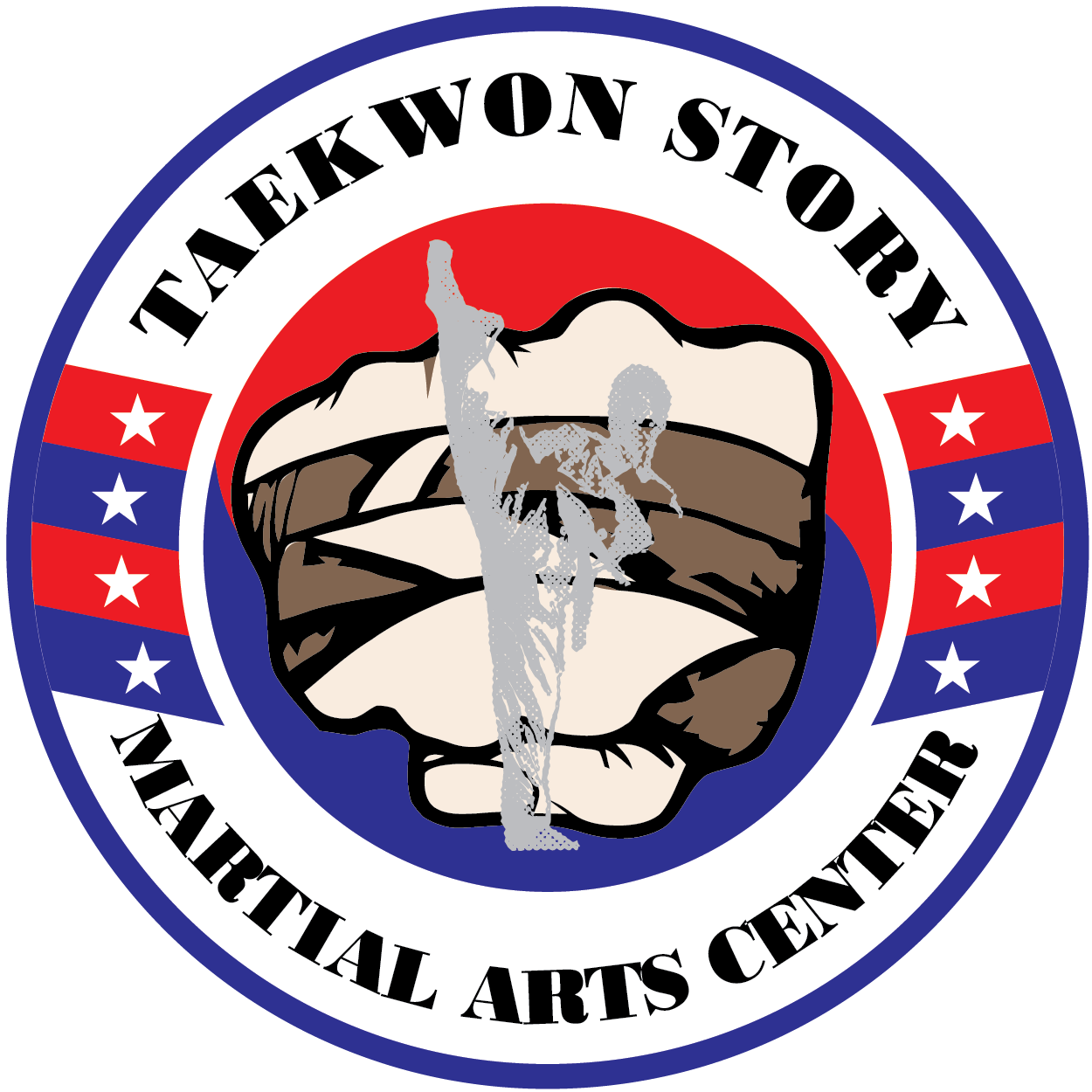 February 2023Sun.Mon.Tue.Wed.Thu.Fri.Sat.1234Special Class:New Term starts(Feb/Mar/Apr)567891011MOVIE NIGHT / Parent’s Night Out  4:30–8:00 pm12131415161718Community Srv.“Lyttle Creek Cleaning”“Valentine’s Day”19202122232425Legacy Cup Competition(Special Class)“President’s Day”TKS IS OPENAAU Northern Qualifier, San Jose(Special Class)AAU Northern Qualifier, San Jose(Special Class)26262728Start Preparing for March Promotion TestNotes**Kid’s will have fun together on Movie Night so the parents can have a night out ****Get Ready for the Promotion  Test coming up on March****Legacy Cup and AAU N. Qualifier are for the Competition Team Members Only****TKS is Open on President’s Day**